AuslandspraktikumERFAHRUNGSBERICHTLassen Sie Ihre Kommiliton*innen an Ihren Erfahrungen teilhaben: Übermitteln Sie dem Zentrum für Lehrerbildung einen Erfahrungsbericht über Ihren Mobilitätsaufenthalt, der zukünftigen Praktikant*innen bei der Planung wertvolle Hinweise liefern kann. Der Bericht sollte eine Maximallänge von 3 DIN A4 Seiten nicht übersteigen – gern auch mit bis zu 4 Bildern (im Format jpg).  Wenn Sie mögen, können Sie über Ihre Erfahrungen auch in einem kurzen Film/Videoclip (ca. 5 Minuten) berichten. 1)	Vorbereitung (Planung, Organisation und Bewerbung bei der Praktikumsstelle)2)	Unterkunft (Studentenwohnheim/privat, Ausstattung, Kosten)3)	Erfahrungen an der Praktikumsschule (Kursangebot, Unterrichtsstil)4)	Alltag und Freizeit (Lebenshaltungskosten, Sport-/Kulturangebot, Tipps)5)	Fazit (beste und schlechteste Erfahrung) FotosNameVornameStudienfächerGastschuleGastlandStadtAufenthaltsdauer (Monat/Jahr – Monat/Jahr)      /      –       /      EinverständniserklärungIch bin damit einverstanden, dass mein Erfahrungsbericht in den Studiengruppen ‚Praktikumsstellen im Ausland für angehende LehrerInnen‘ bzw. ‚Auslandsoptionen für Studierende der Anglistik‘ im Stud.IP der Universität Vechta veröffentlicht wird.ja       nein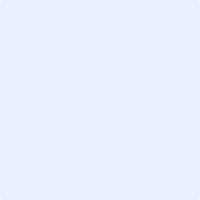 